Genome-wide association analysis reveals genomic regions on Chromosome 13 affecting litter size and candidate genes for uterine horn length in Erhualian pigsX. Ma, P. H. Li, M. X. Zhu, L. C. He, S. P. Sui, S. Gao, G. S. Su, N. S.  Ding, Y. Huang, Z. Q. Lu, X. G. Huang, and R. H. HuangANIMAL JOURNALSupplementary Table S1 Three populations for genotyping of rs814471001N, sows numberSupplementary Table S2 Significant SNP and genes identified in this study11 SNP, single nucleotide polymorphisms.1 TNB-1, the 1st parity of total number born; NBA-1, the 1st parity of number born alive; TNB-2~7, the 2nd to 7th parity of total number born; NBA-2~7, the 2nd to 7th parity of number born alive.3 Gene which is bolded represents the corresponding marker is in it, others mean the corresponding marker is not in it.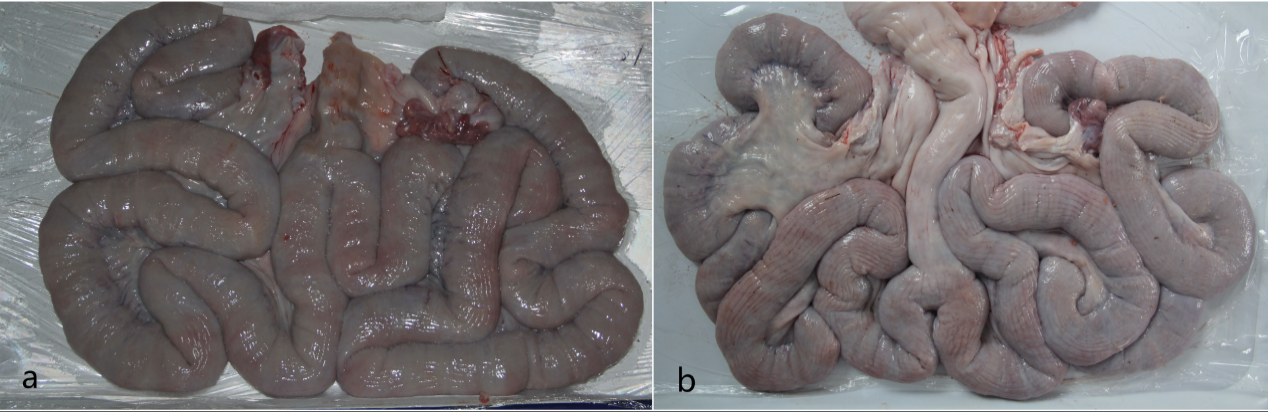 Supplementary Figure S1 Image of uterine collected from a high- EBVTNB (a) and a low- EBVTNB sow (b). (a) Total uterine horn length is 278 cm. (b) Total uterine horn length is 434 cm. 11 EBVTNB, estimated breeding value of total number born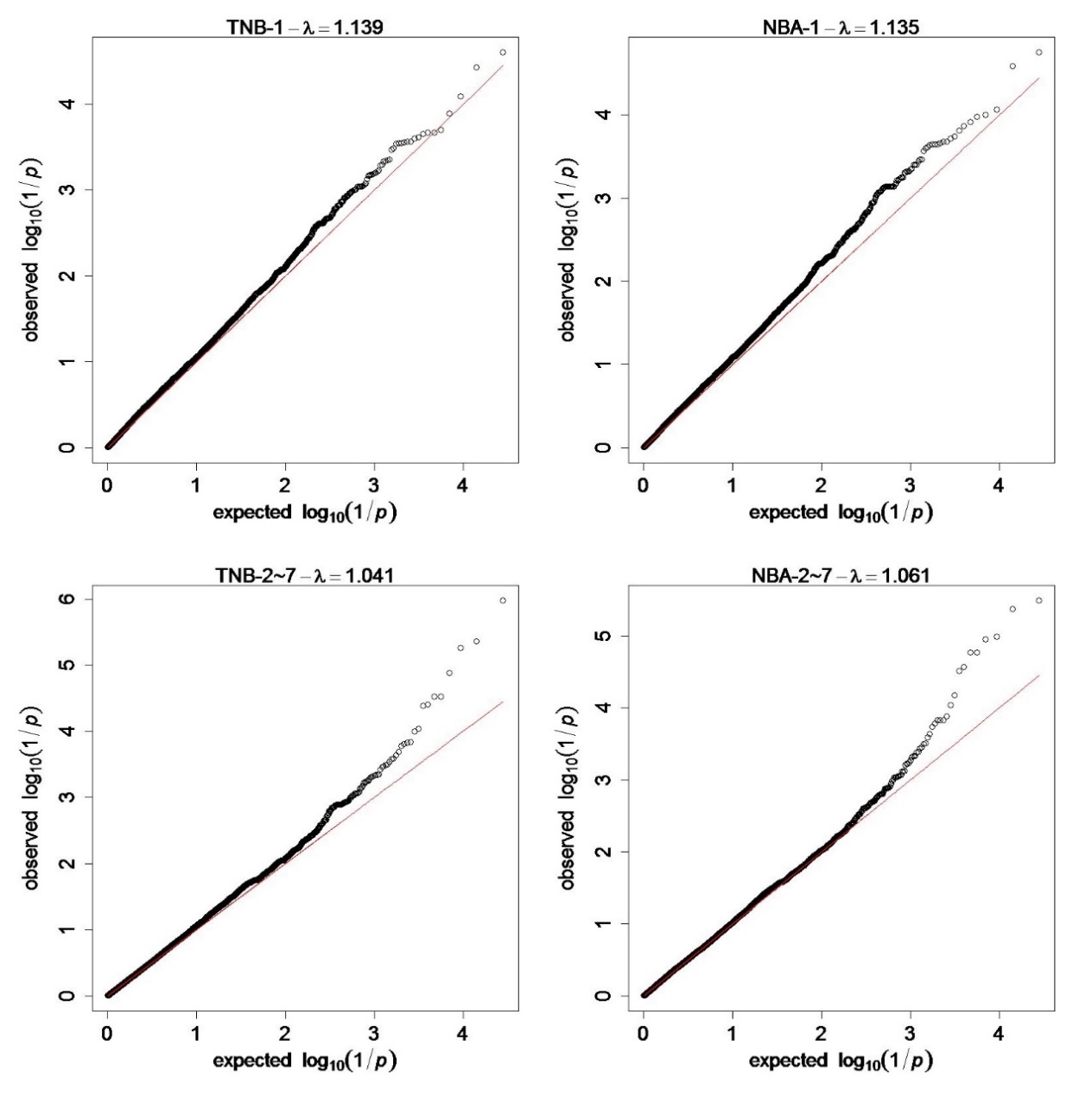 Supplementary Figure S2 Quantile-quantile (Q-Q) plots of genome-wide association study for litter size. The black circles indicate single nucleotide polymorphisms markers. The red line in the QQ plots indicates the distribution of single nucleotide polymorphisms markers under the null hypothesis and the skew at the right edge indicates that these markers are stronger associated with the traits than it would be expected by chance.PopulationFarmN1ErhualianChangzhou Jiaoxi Cooperatives of Erhualian Pigs 144ErhualianChangshu Animal Husbandry and Veterinary Station111ErhualianSutai Enterprise Co., Ltd 58SutaiSutai Enterprise Co., Ltd173YorkshireLaizhou farm of Fujian Yichun Corporation488Phenotypes2Top SNP2ChromosomePosition (bp)Genes located within ±1 Mb3TNB-2~7\NBA2~7rs80882306711 531 743MCUR1, RNF182, JARID2, DTNBP1NBA-2~7rs814471001388 653 330MRPS22, COPB2, RBP2, RBP1, CLSTN2, TRIM42, SLC25A36,TNB-2~7rs81406385818 169 869DHX15NBA-2~7rs812155831379 276 382FBLN2, NUP210, IQSEC1, KIAA1257, ACAD9, EFCC1, RPN1, HMCES, COPG1, H1FX, RAB7A, DNAJB8, GATA2, SEC61A1, KBTBD12, TPRA1, MGLL, ABTB1, PODXL2, MCM2TNB-2~7rs812602901278 190 574RPS16, ZNF462, RAD23B, KLF4NBA-2~7rs814472311390433453SLC25A36, SPSB4, PXYLP1, ZBTB38, RASA2, RNF7, GRK7, GK5, XRN1, ATR, PLS1, TRPC1, PCOLCE2NBA-2~7rs809525661730 670 293PARD3, CUL2, CREB, CCNY, GJD4NBA-1rs80890206534 298 027IRAK3, HELB, GRIP1TNB-1\NBA-1rs809273644143 188 763CLCA2, ODF2L, ZNHIT6, CYR61, DDAH1, BCL10, SYDE2, MCOLN3, WDR63TNB-2~7\NBA-2~7rs812743661063 120 836PARD3, CUL2, CREB, CCNY, GJD4TNB-2~7TNB-2~7\NBA-2~7rs81289648rs81434499161281 255 13337 502 410MTRRR, FASTKD3, C5orf49, ADCY2, PAPD7, SDR5A1, NSUN2, UBE2QL1, MED10TRIM37, CLTC, DHX40, GDPD1, SMG8, PRR11, SKA2, PTRH2, VMP1, TBX4, TBX2, TUBD1, RPS6KB1, RNDT1, MED13, INTS2